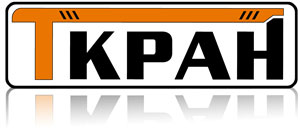 ООО «ТАМБОВСКИЙ ЗАВОД  ГРУЗОПОДЪЕМНЫХ МАШИН»Адрес: 392526, Тамбовская обл., Тамбовский р-н, п. Строитель,   ул. Промышленная 10 ИНН 6820034079  КПП 682001001              ОГРН 1136820001031, ОКПО 12398446                           www.tkran.ru e-mail: tzgpm@yandex.ru тел. (4752) 49-29-57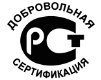 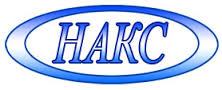 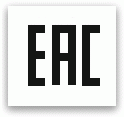 ОПРОСНЫЙ ЛИСТКран мостовой Тип кранаТип кранаТип кранаТип кранаТип кранаТип кранаОпорный однобалочный  Опорный однобалочный  Опорный однобалочный  Опорный однобалочный  Опорный однобалочный  Опорный однобалочный  Опорный однобалочный  Опорный двухбалочный  Опорный двухбалочный  Опорный двухбалочный  Опорный двухбалочный  Опорный двухбалочный  Грузоподъемность, т          Грузоподъемность, т          Грузоподъемность, т          Грузоподъемность, т          Грузоподъемность, т          Грузоподъемность, т          Пролет, мПролет, мПролет, мПролет, мПролет, мПролет, мОграничение габаритов кранаОграничение габаритов кранаОграничение габаритов кранаОграничение габаритов кранаОграничение габаритов кранаОграничение габаритов кранаБез ограничений  Без ограничений  Без ограничений  Без ограничений  По высотеПо высотеПо высотеПо высотеПо высотеПо ширинеПо ширинеПо ширинеВысота подъема, мВысота подъема, мВысота подъема, мВысота подъема, мВысота подъема, мВысота подъема, мСкорость подъема, м/мин      Скорость подъема, м/мин      Скорость подъема, м/мин      Скорость подъема, м/мин      Скорость подъема, м/мин      Скорость подъема, м/мин      Микроскорость на подъемМикроскорость на подъемМикроскорость на подъемМикроскорость на подъемМикроскорость на подъемМикроскорость на подъемДа Да Да Да Да Да Да Нет Нет Нет Нет Нет Скорость передвижения тали (тележки), м/минСкорость передвижения тали (тележки), м/минСкорость передвижения тали (тележки), м/минСкорость передвижения тали (тележки), м/минСкорость передвижения тали (тележки), м/минСкорость передвижения тали (тележки), м/минСкорость передвижения крана, м/минСкорость передвижения крана, м/минСкорость передвижения крана, м/минСкорость передвижения крана, м/минСкорость передвижения крана, м/минСкорость передвижения крана, м/минЧастотное регулирование скорости передвижения кранаЧастотное регулирование скорости передвижения кранаЧастотное регулирование скорости передвижения кранаЧастотное регулирование скорости передвижения кранаЧастотное регулирование скорости передвижения кранаЧастотное регулирование скорости передвижения кранада     да     да     да     да     да     да     нет    нет    нет    нет    нет    Частотное регулирование скорости передвижения талиЧастотное регулирование скорости передвижения талиЧастотное регулирование скорости передвижения талиЧастотное регулирование скорости передвижения талиЧастотное регулирование скорости передвижения талиЧастотное регулирование скорости передвижения талида   да   да   да   да   да   да   нет   нет   нет   нет   нет   Наличие тормоза на механизме передвижения талиНаличие тормоза на механизме передвижения талиНаличие тормоза на механизме передвижения талиНаличие тормоза на механизме передвижения талиНаличие тормоза на механизме передвижения талиНаличие тормоза на механизме передвижения талида   да   да   да   да   да   да   нет   нет   нет   нет   нет   Наличие тормоза на механизме передвижения кранаНаличие тормоза на механизме передвижения кранаНаличие тормоза на механизме передвижения кранаНаличие тормоза на механизме передвижения кранаНаличие тормоза на механизме передвижения кранаНаличие тормоза на механизме передвижения кранада   да   да   да   да   да   да   нет   нет   нет   нет   нет   Тип крановых направляющих (рельс, квадрат)Тип крановых направляющих (рельс, квадрат)Тип крановых направляющих (рельс, квадрат)Тип крановых направляющих (рельс, квадрат)Тип крановых направляющих (рельс, квадрат)Тип крановых направляющих (рельс, квадрат)Тип грузозахватного органакрюк  крюк  крюк  грейфер  грейфер  грейфер  грейфер  грейфер  грейфер  грейфер  грейфер  другое  другое  другое  другое  другое  другое  Способ управления:Подвесной пульт Подвесной пульт Радиоуправление Радиоуправление Радиоуправление Радиоуправление Радиоуправление   из кабины    из кабины    из кабины    из кабины    из кабины    из кабины    из кабины    из кабины    из кабины    из кабины  Способ управления:Подвесной пульт Подвесной пульт Радиоуправление Радиоуправление Радиоуправление Радиоуправление Радиоуправление Открытая Открытая Открытая Открытая Открытая Закрытая Закрытая Закрытая Закрытая Закрытая Способ управления:Подвесной пульт Подвесной пульт Радиоуправление Радиоуправление Радиоуправление Радиоуправление Радиоуправление Открытая Открытая Открытая Открытая Открытая Кондиционирование Кондиционирование Кондиционирование Кондиционирование Отопление Род тока, напряжениеРежим работы по ИСО 4301Способ токоподвода на кранОткрытые троллеи Открытые троллеи Открытые троллеи Открытые троллеи Открытые троллеи Закрытые троллеи Закрытые троллеи Закрытые троллеи Закрытые троллеи Закрытые троллеи Закрытые троллеи Закрытые троллеи кабель кабель кабель кабель кабель Производитель механизма подъемаРоссия Россия Россия Россия Болгария Болгария Болгария Болгария Болгария Болгария Германия Германия Германия Германия Германия другое другое Категория размещения (ГОСТ 151 50-69)Количество крановРЕКВИЗИТЫ ПРЕДПРИЯТИЯРЕКВИЗИТЫ ПРЕДПРИЯТИЯРЕКВИЗИТЫ ПРЕДПРИЯТИЯРЕКВИЗИТЫ ПРЕДПРИЯТИЯРЕКВИЗИТЫ ПРЕДПРИЯТИЯРЕКВИЗИТЫ ПРЕДПРИЯТИЯРЕКВИЗИТЫ ПРЕДПРИЯТИЯРЕКВИЗИТЫ ПРЕДПРИЯТИЯРЕКВИЗИТЫ ПРЕДПРИЯТИЯРЕКВИЗИТЫ ПРЕДПРИЯТИЯРЕКВИЗИТЫ ПРЕДПРИЯТИЯРЕКВИЗИТЫ ПРЕДПРИЯТИЯРЕКВИЗИТЫ ПРЕДПРИЯТИЯРЕКВИЗИТЫ ПРЕДПРИЯТИЯРЕКВИЗИТЫ ПРЕДПРИЯТИЯРЕКВИЗИТЫ ПРЕДПРИЯТИЯРЕКВИЗИТЫ ПРЕДПРИЯТИЯРЕКВИЗИТЫ ПРЕДПРИЯТИЯНазвание организации:Название организации:Почтовый адресПочтовый адресНомер телефона/факсаНомер телефона/факсаАдрес электронной почтыАдрес электронной почтыКонтактное лицоКонтактное лицоДОСТАВКАДОСТАВКАДОСТАВКАДОСТАВКАДОСТАВКАДОСТАВКАДОСТАВКАДОСТАВКАДОСТАВКАДОСТАВКАДОСТАВКАДОСТАВКАДОСТАВКАДОСТАВКАДОСТАВКАДОСТАВКАДОСТАВКАДОСТАВКАСпособ доставкиСпособ доставкиСамовывоз Самовывоз Самовывоз Самовывоз Самовывоз Транспорт поставщика   Транспорт поставщика   Транспорт поставщика   Транспорт поставщика   Транспорт поставщика   Транспорт поставщика   Транспорт поставщика   Транспортная компания   Транспортная компания   Транспортная компания   Транспортная компания   Монтаж и пуско-наладочные работыМонтаж и пуско-наладочные работыДа Да Да Да Да Да Да Нет Нет Нет Нет Нет Нет Нет Нет Нет ДОПОЛНИТЕЛЬНЫЕ ТРЕБОВАНИЯДОПОЛНИТЕЛЬНЫЕ ТРЕБОВАНИЯДОПОЛНИТЕЛЬНЫЕ ТРЕБОВАНИЯДОПОЛНИТЕЛЬНЫЕ ТРЕБОВАНИЯДОПОЛНИТЕЛЬНЫЕ ТРЕБОВАНИЯДОПОЛНИТЕЛЬНЫЕ ТРЕБОВАНИЯДОПОЛНИТЕЛЬНЫЕ ТРЕБОВАНИЯДОПОЛНИТЕЛЬНЫЕ ТРЕБОВАНИЯДОПОЛНИТЕЛЬНЫЕ ТРЕБОВАНИЯДОПОЛНИТЕЛЬНЫЕ ТРЕБОВАНИЯДОПОЛНИТЕЛЬНЫЕ ТРЕБОВАНИЯДОПОЛНИТЕЛЬНЫЕ ТРЕБОВАНИЯДОПОЛНИТЕЛЬНЫЕ ТРЕБОВАНИЯДОПОЛНИТЕЛЬНЫЕ ТРЕБОВАНИЯДОПОЛНИТЕЛЬНЫЕ ТРЕБОВАНИЯДОПОЛНИТЕЛЬНЫЕ ТРЕБОВАНИЯДОПОЛНИТЕЛЬНЫЕ ТРЕБОВАНИЯДОПОЛНИТЕЛЬНЫЕ ТРЕБОВАНИЯ